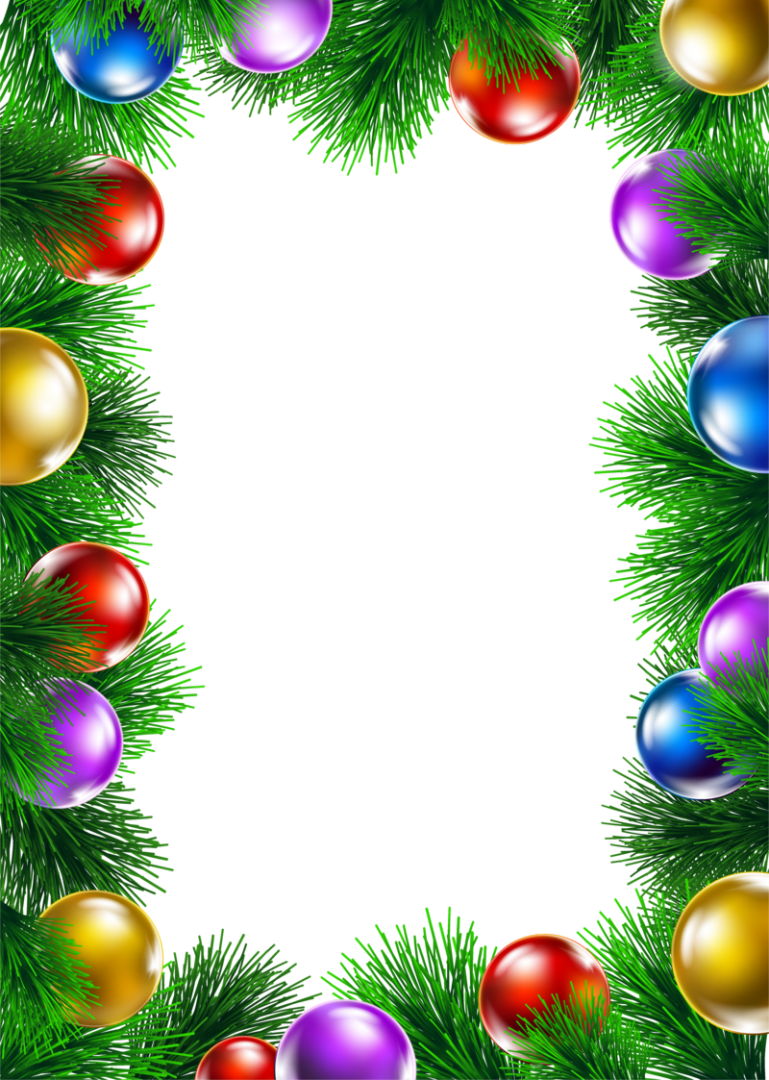 Дорогие парковчане и жители Тихорецкого района!Новый год это праздник, который объединяет нас вокруг главных ценностей: любви к детям, родителям, близким, друзьям, своей Родине.Примите искренние поздравления с Новым 2020 годом и Рождеством Христовым!С этим праздником всегда связаны надежды на новые успехи, достижения,  исполнения желаний. Пусть наступающий год принесет Вам удачу в больших и малых делах, желаемое сделает действительным.А светлый праздник Рождество подарит душевное тепло и любовь родных и близких.Желаю крепкого здоровья и благополучия, взаимопонимания и согласия,          путь наступающий год будет насыщен новыми планами, творческими идеями и хорошими новостями, а в доме царят достаток, любовь и взаимопонимание.                                Глава Парковского сельского поселения          Н.Н.Агеев                                    Тихорецкого района	